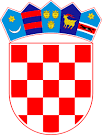 REPUBLIKA HRVATSKAOSNOVNA ŠKOLA VLADIMIR NAZOR TOPUSKOŠkolska 12, TopuskoKLASA: 110-01/23-01/09URBROJ: 2176-23-1Topusko, 21. studenog  2023.g.Na temelju članka 107. Zakona o odgoju i obrazovanju u osnovnoj i srednjoj školi („Narodne novine“ br. 87/08., 86/09., 92/10., 105/10., 90/11., 16/12., 86/12., 94/13., 152/14., 7/17. 68/18, 98/19,  64/20, 151/22, 64/23 ), ravnateljica Osnovne škole Vladimir Nazor Topusko, Jana Markulin, dipl.uč. raspisujeNATJEČAJza radno mjestostručni suradnik – pedagog - – 1 izvršitelj/ica na puno, neodređeno radno vrijeme Uvjeti: Prema  članku 105. stavak 6. Zakona  o odgoju i obrazovanju u osnovnoj i srednjoj školi („Narodne novine“ br. 87/08., 86/09., 92/10., 105/10., 90/11., 16/12., 86/12., 94/13., 152/14., 7/17. i 68/18,98/19., 64/20, 151/22, 64/23.) i Pravilniku o stručnoj spremi i pedagoško-psihološkom obrazovanju učitelja i stručnih suradnika u osnovnom školstvu („Narodne novine“ br. 06/19 i 75/20).Rok za podnošenje prijava je  8 dana od dana objave na mrežnim stranicama  i oglasnim  pločama Hrvatskog zavoda za zapošljavanje te mrežnim  stranicama i oglasnim pločama  školske ustanove. Natječaj je otvoren od  21. studenog  2023.g. do 29. studenog   2023.g.  U prijavi na natječaj navode se osobni podaci podnositelja prijave (osobno ime, adresa stanovanja, broj telefona/mobitela, e-mail adresa) i naziv radnog mjesta.Kandidati/kinje koji ispunjavaju tražene uvjete dužni su uz vlastoručno potpisanu prijavu dostaviti:životopisdokaz o stručnoj spremi (diploma / potvrda o završenom školovanju )dokaz o hrvatskom državljanstvuuvjerenje nadležnog suda da se protiv podnositelja prijave ne vodi kazneni postupak za neko od kaznenih djela iz članka 106. Zakona o odgoju i obrazovanju u osnovnoj i srednjoj školi (ne starije od dana raspisivanja natječaja)elektronički zapis ili potvrdu o podacima evidentiranim u matičnoj evidenciji Hrvatskog zavoda za mirovinsko osiguranjeKandidat koji je stekao inozemnu obrazovnu kvalifikaciju u inozemstvu dužan je u prijavi na natječaj priložiti rješenje određenog visokog učilišta o priznavanju potpune istovrijednosti u skladu sa Zakonom o priznavanju istovrijednosti stranih školskih svjedodžbi i diploma (NN br. 57/96. i 21/00.) ili rješenje Agencije za znanost i visoko obrazovanje o stručnom priznavanju inozemne visokoškolske kvalifikacije u skladu sa Zakonom o priznavanju inozemnih obrazovnih kvalifikacija (NN br. 158/03.,198/03.,138/06. i 45/11.) te u skladu sa Zakonom o reguliranim profesijama i priznavanju inozemnih stručnih kvalifikacija (NN br 82/15.) rješenje Ministarstva znanosti i obrazovanja o priznavanju inozemne stručne kvalifikacije radi pristupa reguliranoj profesiji. Kandidat koji se poziva na pravo prednosti pri zapošljavanju prema posebnom zakonu, dužan je u prijavi na natječaj pozvati se na to pravo i priložiti dokaze o ostvarivanju prava prednosti na koje se poziva te ima prednost u odnosu na ostale kandidate samo pod jednakim uvjetima.Kandidati koji prema posebnim propisima ostvaruju pravo prednosti moraju priložiti propisane dokaze o svom statusu. Osoba koja se poziva na pravo prednosti pri zapošljavanju sukladno članku 102. Zakona o hrvatskim braniteljima iz Domovinskog rata i članovima njihovih obitelji (Narodne novine broj 121/17, 98/19 i 84/21), članku 48. stavku 1.-3. Zakona o civilnim stradalnicima iz Domovinskog rata (Narodne novine broj 84/21), članku 48. f Zakona o zaštiti vojnih i civilnih invalida rata (Narodne novine broj 33/92, 77/92, 27/93, 58/93, 2/94, 76/94, 108/95, 108/96, 82/01, 103/03, 148/13 i 98/19), članku 9. Zakona o profesionalnoj rehabilitaciji i zapošljavanju osoba s invaliditetom (Narodne novine broj 157/13, 152/14, 39/18 i 32/20) dužna je u prijavi na javni natječaj pozvati se na to pravo i uz prijavu priložiti svu propisanu dokumentaciju prema posebnom zakonu, a ima prednost u odnosu na ostale kandidate samo pod jednakim uvjetima. Dostupno na poveznici https://branitelji.gov.hr/UserDocsImages//dokumenti/Nikola//popis%20dokaza%20za%20ostvarivanje%20prava%20prednosti%20pri%20zapo%C5%A1ljavanju-%20ZOHBDR%202021.pdfOsoba koja se poziva na pravo prednosti pri zapošljavanju u skladu s člankom 48. Zakona o civilnim stradalnicima iz Domovinskog rata uz prijavu na natječaj dužna je priložiti sve dokaze o ispunjavanju uvjeta iz natječaja te priložiti dokaze o ispunjavanju uvjeta za ostvarivanje prava prednosti pri zapošljavanju (članak 49.st.1.Zakona) dostupne na poveznici Ministarstva hrvatskih branitelja: https://branitelji.gov.hr/UserDocsImages//dokumenti/Nikola//popis%20dokaza%20za%20ostvarivanje%20prava%20prednosti%20pri%20zapo%C5%A1ljavanju-%20Zakon%20o%20civilnim%20stradalnicima%20iz%20DR.pdfKandidati/kinje koji se pozivaju na pravo prednosti pri zapošljavanju sukladno članku 9. Zakona o profesionalnoj rehabilitaciji i zapošljavanju osoba s invaliditetom („Narodne novine“ broj 157/13, 152/14 i 39/18, ) uz prijavu na javni natječaj dužni su, osim dokaza o ispunjavanju formalnih uvjeta iz javnog natječaja, priložiti i rješenje o utvrđenom invaliditetu, odnosno drugu javnu ispravu o invaliditetu, na temelju koje se osoba može upisati u očevidnik zaposlenih osoba s invaliditetom te dokaz iz kojeg je vidljivo na koji način je prestao radni odnos kod posljednjeg poslodavca (rješenje, ugovor, sporazum i sl.).Povjerenstvo za procjenu utvrđuje listu kandidata prijavljenih na javni natječaj koji ispunjavaju formalne uvjete iz javnog natječaja, čije su prijave pravodobne i potpune te kandidate s liste upućuje na procjenu odnosno testiranje. Sadržaj i način procjene odnosno testiranja, određen je sukladno članku 13. Pravilnika o postupku zapošljavanja te procjeni i vrednovanju kandidata za zapošljavanje, dostupnog na  http://www.os-vnazor-topusko.skole.hr/Vrijeme i mjesto održavanja procjene odnosno testiranja objavit će se najmanje tri dana prije dana određenog za procjenu odnosno testiranje, na web-stranici http://www.os-vnazor-topusko.skole.hrSadržaj i način testiranja, te pravni i drugi izvori za pripremanje kandidata  za testiranje, objavljuju se na mrežnoj  stranici škole http://www.os-vnazor-topusko.skole.hrAko kandidat ne pristupi testiranju, smatra se da je odustao od prijave na natječaj.Isprave se prilažu u neovjerenom presliku.Na natječaj se mogu javiti osobe oba spola.Urednom prijavom smatra se prijava koja sadrži sve podatke i priloge navedene u natječaju. Nepotpune i nepravodobne prijave neće se razmatrati. Osoba koja nije podnijela pravodobnu ili potpunu prijavu ili ne ispunjava formalne uvjete iz javnog natječaja, ne smatra se kandidatom/kinjom u postupku javnog natječaja, o čemu joj se dostavlja pisana obavijest.U skladu s uredbom Europske unije 2016/679 Europskog parlamenta i Vijeća od 17. travnja 2016. godine te Zakonom o provedbi Opće uredbe o zaštiti podataka (NN 42/18) prijavom na natječaj osoba daje privolu za prikupljanje i obradu podataka iz natječajne dokumentacije, a sve u svrhu provedbe natječaja za zapošljavanje.Prijave s dokazima o ispunjavanju propisanih  uvjeta iz natječaja  dostaviti osobno ili poslati poštom  na adresu Škole: Osnovna škola Vladimir Nazor Topusko, Školska 12, 44 415 Topusko  (za natječaj).Ravnateljica   Jana Markulin, dipl.uč.